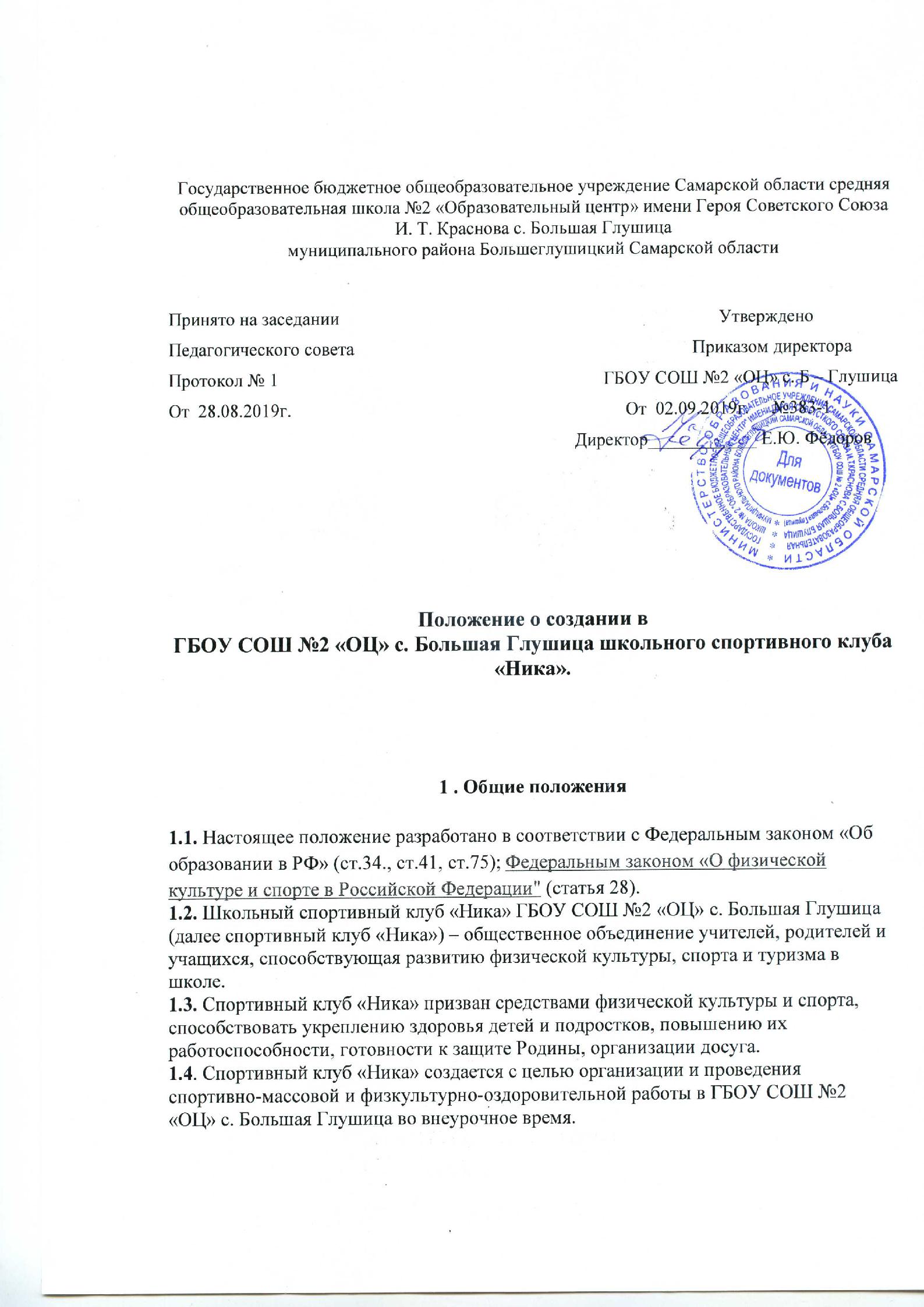 1.5. Условием открытия спортивного клуба «Ника» служат следующие критерии:наличие материально-спортивной базы (спортивный зал,  спортивные площадки и т.д.);оснащение спортивным инвентарем и оборудованием;наличие в школе более 2-х спортивных секций по видам спорта;активное участие в спортивно-массовых мероприятиях и соревнованиях;наличие квалифицированных кадров.1.6. Открытие, реорганизация и ликвидация спортивного клуба «Ника», его отделений или секций по видам спорта, осуществляется по решению общего собрания.1.6. Для открытия спортивного клуба «Ника» издается приказ директораГБОУ СОШ №2 «ОЦ» с. Большая Глушица , в котором, из числа педагогических работников школы, назначается председатель клуба.1.7. Спортивный клуб «Ника» должен иметь название, может иметь символику, эмблему, флаги, вымпелы, единую спортивную форму и иные знаки отличия.1.8. В своей практической деятельности спортивный клуб «Ника» руководствуется настоящим положением.2. Задачи спортивного клуба2.1. Задачи спортивного клуба «Ника»:создавать условия для развития массовых и индивидуальных форм физкультурно-оздоровительной и спортивной работы в школе;организовывать различные формы спортивной жизни среди обучающихся школы;привлекать обучающихся школы к объединению в команды на основе общности интересов по различным видам спорта;привлекать учащихся к систематическим занятиям физической культурой, спортом, туризмом, к здоровому образу жизни.привлекать к спортивно-массовой работе в клубе  ветеранов спорта, родителей учащихся.3. Основные функции спортивного клуба3.1. Основными функциями спортивного клуба являются:обеспечение систематического проведения внеклассных физкультурно-спортивных мероприятий;организация постоянно действующих спортивных секций и групп общей физической подготовки;проведение соревнований, товарищеских спортивных встреч между классами и другими школами;формирование сборных команд школы для участия в районных, окружных и региональных соревнованиях;проведение спортивных праздников;расширение и укрепление материально-технической базы ГБОУ СОШ №2 «ОЦ» с. Большая Глушица (оборудование спортивных сооружений и уход за ними, ремонт инвентаря);4. Организация работы спортивного клуба.4.1. Руководство деятельностью спортивного клуба «Ника» осуществляет директор школы4.2. Непосредственное организационное и методическое руководство осуществляет председатель Совета спортивного клуба «Ника».4.3. Высшим органом спортивного клуба «Ника» является Совет клуба.4.4. Руководство работой в классах осуществляют учителя физической культуры.4.5. Руководство в командах осуществляют капитаны, избираемые сроком  на время проведения спортивного мероприятия;5. Совет спортивного клуба «Ника».5.1. Совет клуба, в составе от 6 до 12 человек, избирается сроком на один год открытым голосованием на общем собрании клуба.5.2. Между членами Совета клуба распределяются обязанности по руководству комиссиями:спортивно-массовой работы,организационно-методической работы,пропаганде физической культуры и спорта,подготовке  судей.5.3. Совет имеет право:представлять списки активистов и спортсменов для поощрения и награждения дирекцией школы;заносить в Книгу почета школы фамилии лучших активистов и спортсменов;участвовать в составлении плана работы по организации физкультурно – оздоровительной и спортивной деятельности.6. Содержание работы спортивного клуба «Ника».6.1. Основными направлениями в работе спортивного клуба «Ника» являются:привлечение учащихся к занятиям физической культурой и спортом;открытие спортивных секций;укрепление и сохранение здоровья школьников при помощи регулярных занятий в спортивных кружках и секциях;организация здорового досуга учащихся;организация и проведение массовых физкультурно-оздоровительных и спортивных мероприятий в школе.6.2. Занятия в спортивных секциях проводятся в соответствии с рабочими программами и расписанием.6.3. Организацию и проведение занятий осуществляют педагоги.6.4. Комплектование групп осуществляется с учетом пола, возраста, состояния здоровья, спортивной направленности.6.5. Медицинский контроль за всеми занимающимися в спортивных секциях осуществляется педагогами во взаимодействии с медицинским персоналом школы и поликлиникой.6.7. Спортивный клуб «Ника», в соответствии с утвержденным календарным планом спортивно-массовых и оздоровительных мероприятий, может проводить внутришкольные и открытые первенства, матчевые встречи, турниры и другие соревнования, а также спортивно-оздоровительные лагеря.7. Материально-техническая база.Для проведения физкультурно-оздоровительной работы в спортивном клубе используются спортивный инвентарь и оборудование, спортивные залы и спортивные площадки, на базе которых создан клуб, а также другие спортивные сооружения, которые имеют разрешение на организацию и проведение физкультурно-оздоровительных и спортивно-массовых мероприятий.8. Права и обязанности воспитанников спортивного клуба «Ника».8.1. Воспитанники спортивного клуба имеют право:бесплатно пользоваться спортивным инвентарем, оборудованием и сооружениями, а также методическими пособиями;получать консультации преподавателей спортивного клуба «Ника»;избирать и быть избранными в Совет спортивного клуба «Ника»;вносить предложения по совершенствованию работы спортивного клуба «Ника»;принимать участие в общих собраниях;избирать и быть избранным в руководящие органы спортивного клуба «Ника»;получать информацию о планируемых мероприятиях спортивного клуба «Ника»;участвовать во всех мероприятиях, проводимых спортивным клубом «Ника».8.2. Воспитанник спортивного клуба «Ника» обязан:соблюдать правила техники безопасности при проведении занятий;бережно относиться к имуществу и спортивному инвентарю;показывать личный пример здорового образа жизни.9. Документация клуба, учет и отчетность.9.1. В своей деятельности спортивный клуб «Ника» руководствуется своим планом работы, календарным планом спортивно-массовых, оздоровительных и туристских мероприятий школы, района, округа и т.д.9.2. Спортивный клуб «Ника» должен иметь следующие документы:приказ «Об организации школьного спортивного клуба «Ника»»;положение о школьном спортивном клубе «Ника»ГБОУ СОШ №2 «ОЦ» с. Большая Глушица;календарный план спортивно-массовых и оздоровительных мероприятий;списочный состав Совета клуба;списки воспитанников кружков и секций;журналы групп, занимающихся в спортивных секциях;информационный стенд о деятельности спортивного клуба;рабочие программы кружков и секций, расписание занятий;положения о соревнованиях и спортивно-массовых мероприятиях;протоколы соревнований по видам спорта;результаты участия в соревнованиях;протоколы заседания Совета клуба;инструкции по охране труда;правила по технике безопасности при проведении занятий в кружках, секциях и спортивно-массовых мероприятиях;должностные инструкции учителей физической культуры и педагогов дополнительного образования;отчет о проделанной работе за год9.3. Календарный план спортивно-массовых и оздоровительных мероприятий составляется на учебный год (далее - план).9.4. В план включаются следующие разделы:спортивно-массовая работа в школе;физкультурно-оздоровительная работа;городские и республиканские спортивно-массовые мероприятия;работа с родителями, родительским комитетом, классными руководителями9.6. План утверждает директор и доводит до сведения педагогического коллектива школы.9.7. Совет клуба отчитывается о проделанной работе один раз в году перед общим собранием представителей классов.10. Источники финансирования.10.1.Занятия в спортивном клубе «Ника» осуществляются педагогами в пределах бюджетного финансирования.10.2.Спортивный клуб «Ника» имеет право привлекать целевые спонсорские средства; благотворительные пожертвования юридических и физических лиц.